2020年福建省地方专项计划考生名单（福州市永泰县）序号普通高考考生号姓名户口所在县学籍中学就读中学120350125110001郑廷杰福建省福州市永泰县永泰三中永泰三中220350125110003金城泓福建省福州市永泰县城关中学城关中学320350125110009何苏煌福建省福州市永泰县永泰一中永泰一中420350125110017王灵荣福建省福州市永泰县永泰三中永泰三中520350125110018黄开彬福建省福州市永泰县永泰二中永泰二中620350125110019杨志章福建省福州市永泰县永泰二中永泰二中720350125110021刘鸿彬福建省福州市永泰县永泰一中永泰一中820350125110024郑美玲福建省福州市永泰县永泰城中永泰城中920350125110032李丹彤福建省福州市永泰县永泰一中永泰一中1020350125110033侯佳乐福建省福州市永泰县永泰一中永泰一中1120350125110034陈昕瑶福建省福州市永泰县永泰一中永泰一中1220350125110035吴尉杰福建省福州市永泰县永泰一中永泰一中1320350125110037张安吉福建省福州市永泰县永泰一中永泰一中1420350125110038林彩铃福建省福州市永泰县永泰一中永泰一中1520350125110039徐星铖福建省福州市永泰县永泰一中永泰一中1620350125110040蒋剑枫福建省福州市永泰县永泰一中永泰一中1720350125110041柯蓝福建省福州市永泰县永泰一中永泰一中1820350125110042温志华福建省福州市永泰县永泰一中永泰一中1920350125110043张艳玲福建省福州市永泰县永泰一中永泰一中2020350125110044邹柳青福建省福州市永泰县永泰一中永泰一中2120350125110045张金凤福建省福州市永泰县永泰一中永泰一中2220350125110046吴婷婷福建省福州市永泰县永泰一中永泰一中2320350125110047吴应龙福建省福州市永泰县永泰一中永泰一中2420350125110048许如锦福建省福州市永泰县永泰一中永泰一中2520350125110049黄榆福建省福州市永泰县永泰一中永泰一中2620350125110050吴永清福建省福州市永泰县永泰一中永泰一中2720350125110051陈艳福建省福州市永泰县永泰一中永泰一中2820350125110052吴璧君福建省福州市永泰县永泰一中永泰一中2920350125110053陈小钦福建省福州市永泰县永泰一中永泰一中3020350125110054温彤福建省福州市永泰县永泰一中永泰一中3120350125110055林国鑫福建省福州市永泰县永泰一中永泰一中3220350125110056黄旖旎福建省福州市永泰县永泰一中永泰一中3320350125110057兰淑镕福建省福州市永泰县永泰一中永泰一中3420350125110058程林星福建省福州市永泰县永泰一中永泰一中3520350125110059黄明轩福建省福州市永泰县永泰一中永泰一中3620350125110060王郢福建省福州市永泰县永泰一中永泰一中3720350125110061方健锋福建省福州市永泰县永泰一中永泰一中3820350125110062邓梓炜福建省福州市永泰县永泰一中永泰一中3920350125110063胡锦霞福建省福州市永泰县永泰一中永泰一中4020350125110064张丽婷福建省福州市永泰县永泰一中永泰一中4120350125110065汪文婷福建省福州市永泰县永泰一中永泰一中4220350125110066张晨星福建省福州市永泰县永泰一中永泰一中4320350125110067陈佳怡福建省福州市永泰县永泰一中永泰一中4420350125110068檀晶儿福建省福州市永泰县永泰一中永泰一中4520350125110069林旭福建省福州市永泰县永泰一中永泰一中4620350125110070陈君洁福建省福州市永泰县永泰一中永泰一中4720350125110071李夏兰福建省福州市永泰县永泰一中永泰一中4820350125110072张栩福建省福州市永泰县永泰一中永泰一中4920350125110073苏岳阳福建省福州市永泰县永泰一中永泰一中5020350125110074林金兰福建省福州市永泰县永泰一中永泰一中5120350125110075刘宇晨福建省福州市永泰县永泰一中永泰一中5220350125110076叶含菁福建省福州市永泰县永泰一中永泰一中5320350125110077连君杨福建省福州市永泰县永泰一中永泰一中5420350125110078王弛福建省福州市永泰县永泰一中永泰一中5520350125110079张皓琦福建省福州市永泰县永泰一中永泰一中5620350125110080张聿垚福建省福州市永泰县永泰一中永泰一中5720350125110081张韵圆福建省福州市永泰县永泰一中永泰一中5820350125110082凃雨欣福建省福州市永泰县永泰一中永泰一中5920350125110083梁锦琦福建省福州市永泰县永泰一中永泰一中6020350125110085黄世杰福建省福州市永泰县永泰一中永泰一中6120350125110086谢秀丽福建省福州市永泰县永泰一中永泰一中6220350125110087郑钰福建省福州市永泰县永泰一中永泰一中6320350125110088张旭宁福建省福州市永泰县永泰一中永泰一中6420350125110089徐欣洁福建省福州市永泰县永泰一中永泰一中6520350125110090汪经凯福建省福州市永泰县永泰一中永泰一中6620350125110091冯相钦福建省福州市永泰县永泰一中永泰一中6720350125110092兰鑫民福建省福州市永泰县永泰一中永泰一中6820350125110093陈叶琳福建省福州市永泰县永泰一中永泰一中6920350125110094郑雨婷福建省福州市永泰县永泰一中永泰一中7020350125110095林婷福建省福州市永泰县永泰一中永泰一中7120350125110096方桦清福建省福州市永泰县永泰一中永泰一中7220350125110097黄雨欣福建省福州市永泰县永泰一中永泰一中7320350125110098郑真福建省福州市永泰县永泰一中永泰一中7420350125110099张馨怡福建省福州市永泰县永泰一中永泰一中7520350125110101林芷荃福建省福州市永泰县永泰一中永泰一中7620350125110102陈嘉玲福建省福州市永泰县永泰一中永泰一中7720350125110103林雨欣福建省福州市永泰县永泰一中永泰一中7820350125110104连琳霞福建省福州市永泰县永泰一中永泰一中7920350125110105黄学林福建省福州市永泰县永泰一中永泰一中8020350125110106郑星曼福建省福州市永泰县永泰一中永泰一中8120350125110107王叶迪福建省福州市永泰县永泰一中永泰一中8220350125110108林阳光福建省福州市永泰县永泰一中永泰一中8320350125110109郭政南福建省福州市永泰县永泰一中永泰一中8420350125110110连佳荟福建省福州市永泰县永泰一中永泰一中8520350125110111程尚灵福建省福州市永泰县永泰一中永泰一中8620350125110112吴晨星福建省福州市永泰县永泰一中永泰一中8720350125110113温育兴福建省福州市永泰县永泰一中永泰一中8820350125110114张欣福建省福州市永泰县永泰一中永泰一中8920350125110115黄钰诗福建省福州市永泰县永泰一中永泰一中9020350125110116鲍如凤福建省福州市永泰县永泰一中永泰一中9120350125110117陈美玲福建省福州市永泰县永泰一中永泰一中9220350125110118余精明福建省福州市永泰县永泰一中永泰一中9320350125110120陈绍鑫福建省福州市永泰县永泰一中永泰一中9420350125110121董艺福建省福州市永泰县永泰一中永泰一中9520350125110122严枫瑶福建省福州市永泰县永泰一中永泰一中9620350125110123柯杨超福建省福州市永泰县永泰一中永泰一中9720350125110124苏文杰福建省福州市永泰县永泰一中永泰一中9820350125110125连心钰福建省福州市永泰县永泰一中永泰一中9920350125110126邱岳铃福建省福州市永泰县永泰一中永泰一中10020350125110127陈垒福建省福州市永泰县永泰一中永泰一中10120350125110128倪凯琳福建省福州市永泰县永泰一中永泰一中10220350125110129郭雪玲福建省福州市永泰县永泰一中永泰一中10320350125110130侯韦楠福建省福州市永泰县永泰一中永泰一中10420350125110131谢光琪福建省福州市永泰县永泰一中永泰一中10520350125110132薛宇暄福建省福州市永泰县永泰一中永泰一中10620350125110133廖锘榕福建省福州市永泰县永泰一中永泰一中10720350125110134林雨洁福建省福州市永泰县永泰一中永泰一中10820350125110135郑少清福建省福州市永泰县永泰一中永泰一中10920350125110136林鹄福建省福州市永泰县永泰一中永泰一中11020350125110137乐林琴福建省福州市永泰县永泰一中永泰一中11120350125110138林珊珊福建省福州市永泰县永泰一中永泰一中11220350125110139鲍楚楚福建省福州市永泰县永泰一中永泰一中11320350125110140郑廷锋福建省福州市永泰县永泰一中永泰一中11420350125110141吴蓉雨福建省福州市永泰县永泰一中永泰一中11520350125110142檀巧彬福建省福州市永泰县永泰一中永泰一中11620350125110143黄雅琴福建省福州市永泰县永泰一中永泰一中11720350125110144檀燕榕福建省福州市永泰县永泰一中永泰一中11820350125110145谢羽婷福建省福州市永泰县永泰一中永泰一中11920350125110146何斌婷福建省福州市永泰县永泰一中永泰一中12020350125110147林铭坤福建省福州市永泰县永泰一中永泰一中12120350125110148林伦新福建省福州市永泰县永泰一中永泰一中12220350125110151温雪琳福建省福州市永泰县永泰二中永泰二中12320350125110152廖玉锋福建省福州市永泰县永泰二中永泰二中12420350125110167陈清含福建省福州市永泰县永泰二中永泰二中12520350125110183连洁福建省福州市永泰县永泰二中永泰二中12620350125110186李林华福建省福州市永泰县永泰三中永泰三中12720350125110187鄢继良福建省福州市永泰县永泰三中永泰三中12820350125110188余惠斌福建省福州市永泰县永泰三中永泰三中12920350125110189华桂东福建省福州市永泰县永泰三中永泰三中13020350125110190鄢敏福建省福州市永泰县永泰三中永泰三中13120350125110191朱艳华福建省福州市永泰县永泰三中永泰三中13220350125110192汪杰福建省福州市永泰县永泰三中永泰三中13320350125110193吴凌志福建省福州市永泰县永泰三中永泰三中13420350125110194谢冰冰福建省福州市永泰县永泰三中永泰三中13520350125110203汪梅娜福建省福州市永泰县永泰三中永泰三中13620350125110204李旭福建省福州市永泰县永泰三中永泰三中13720350125110213吴艳婷福建省福州市永泰县永泰三中永泰三中13820350125110223蔡文婷福建省福州市永泰县永泰三中永泰三中13920350125110231黄惠福建省福州市永泰县永泰城中永泰城中14020350125110232吴怡福建省福州市永泰县永泰城中永泰城中14120350125110233马婉琳福建省福州市永泰县永泰城中永泰城中14220350125110234徐伟键福建省福州市永泰县永泰城中永泰城中14320350125110236蔡晓芳福建省福州市永泰县永泰城中永泰城中14420350125110237侯文鑫福建省福州市永泰县永泰城中永泰城中14520350125110240张小泠福建省福州市永泰县永泰城中永泰城中14620350125110248柯铃福建省福州市永泰县永泰城中永泰城中14720350125110250王可晴福建省福州市永泰县永泰城中永泰城中14820350125110254许雯雯福建省福州市永泰县永泰城中永泰城中14920350125110259郑琳琳福建省福州市永泰县永泰城中永泰城中15020350125110260汪晨欣福建省福州市永泰县永泰城中永泰城中15120350125110265汪正元福建省福州市永泰县永泰城中永泰城中15220350125110266林嘉雯福建省福州市永泰县永泰城中永泰城中15320350125110282张思倩福建省福州市永泰县永泰城中永泰城中15420350125110290郑君含福建省福州市永泰县永泰城中永泰城中15520350125110291陈鸿昌福建省福州市永泰县永泰城中永泰城中15620350125110292廖华婷福建省福州市永泰县永泰城中永泰城中15720350125110293詹安琪福建省福州市永泰县永泰城中永泰城中15820350125110294刘榕福建省福州市永泰县永泰城中永泰城中15920350125110295郑子郁福建省福州市永泰县永泰城中永泰城中16020350125110296张俊晔福建省福州市永泰县永泰城中永泰城中16120350125150001黄建福建省福州市永泰县永泰三中永泰三中16220350125150004林冠辰福建省福州市永泰县永泰一中永泰一中16320350125150008黄基福建省福州市永泰县永泰一中永泰一中16420350125150010陈希璠福建省福州市永泰县永泰二中永泰二中16520350125150013陈思佳福建省福州市永泰县永泰城中永泰城中16620350125150014陈佳琪福建省福州市永泰县永泰城中永泰城中16720350125150016邱羽捷福建省福州市永泰县永泰一中永泰一中16820350125150020方佐沈福建省福州市永泰县永泰一中永泰一中16920350125150021张屹福建省福州市永泰县永泰一中永泰一中17020350125150022谢榕东福建省福州市永泰县永泰一中永泰一中17120350125150023侯若龙福建省福州市永泰县永泰一中永泰一中17220350125150032林婕福建省福州市永泰县永泰城中永泰城中17320350125150035郑晨泉福建省福州市永泰县永泰一中永泰一中17420350125150036陈基涛福建省福州市永泰县城关中学城关中学17520350125150037郑城福建省福州市永泰县城关中学城关中学17620350125150039侯世明福建省福州市永泰县永泰一中永泰一中17720350125150041黄佳佳福建省福州市永泰县城关中学城关中学17820350125150045郭元骜福建省福州市永泰县永泰二中永泰二中17920350125150046许时清福建省福州市永泰县城关中学城关中学18020350125150049林桦杰福建省福州市永泰县永泰一中永泰一中18120350125150050王晓伟福建省福州市永泰县城关中学城关中学18220350125150057林伟豪福建省福州市永泰县城关中学城关中学18320350125150059柯章典福建省福州市永泰县城关中学城关中学18420350125150062华圣榕福建省福州市永泰县永泰三中永泰三中18520350125150063郑志文福建省福州市永泰县永泰一中永泰一中18620350125150065范晓容福建省福州市永泰县城关中学城关中学18720350125150066黄泽鑫福建省福州市永泰县永泰一中永泰一中18820350125150069王语涵福建省福州市永泰县永泰一中永泰一中18920350125150073曾小晶福建省福州市永泰县永泰一中永泰一中19020350125150074林杉福建省福州市永泰县永泰城中永泰城中19120350125150075王婧福建省福州市永泰县永泰城中永泰城中19220350125150076余炟福建省福州市永泰县永泰三中永泰三中19320350125150077吴晓燕福建省福州市永泰县永泰二中永泰二中19420350125150081叶福林福建省福州市永泰县永泰城中永泰城中19520350125150082张丽莹福建省福州市永泰县永泰一中永泰一中19620350125150083鄢冰燕福建省福州市永泰县永泰一中永泰一中19720350125150084方国泉福建省福州市永泰县永泰城中永泰城中19820350125150086黄学松福建省福州市永泰县永泰一中永泰一中19920350125150087郑子航福建省福州市永泰县永泰城中永泰城中20020350125150088林沛宁福建省福州市永泰县城关中学城关中学20120350125150089郑清旭福建省福州市永泰县永泰三中永泰三中20220350125150090卢炜福建省福州市永泰县永泰城中永泰城中20320350125150091吴可欣福建省福州市永泰县永泰一中永泰一中20420350125150093程浩福建省福州市永泰县永泰城中永泰城中20520350125150097陈涛福建省福州市永泰县永泰一中永泰一中20620350125150099林凌凡福建省福州市永泰县永泰二中永泰二中20720350125150100林文婷福建省福州市永泰县永泰城中永泰城中20820350125150101陈泞福建省福州市永泰县永泰二中永泰二中20920350125150105谢友乐福建省福州市永泰县永泰一中永泰一中21020350125150108郑朝垒福建省福州市永泰县永泰一中永泰一中21120350125150109鲍君临福建省福州市永泰县永泰一中永泰一中21220350125150111鄢昊晨福建省福州市永泰县永泰一中永泰一中21320350125150112徐文杰福建省福州市永泰县永泰二中永泰二中21420350125150113黄修福福建省福州市永泰县永泰一中永泰一中21520350125150114程芸菲福建省福州市永泰县永泰城中永泰城中21620350125150115陈金庄福建省福州市永泰县永泰城中永泰城中21720350125150116陈雯强福建省福州市永泰县永泰城中永泰城中21820350125150117鄢帅福建省福州市永泰县永泰二中永泰二中21920350125150118蒋燕蓉福建省福州市永泰县永泰三中永泰三中22020350125150120蔡宏彬福建省福州市永泰县永泰一中永泰一中22120350125150121李祖韩福建省福州市永泰县永泰二中永泰二中22220350125150122王菲福建省福州市永泰县永泰城中永泰城中22320350125150123陈枭福建省福州市永泰县永泰一中永泰一中22420350125150124鄢炜婷福建省福州市永泰县永泰一中永泰一中22520350125150126余晖辉福建省福州市永泰县永泰一中永泰一中22620350125150129陈天圣福建省福州市永泰县永泰三中永泰三中22720350125150131何玉瀛福建省福州市永泰县永泰一中永泰一中22820350125150132黄梽炜福建省福州市永泰县永泰城中永泰城中22920350125150134蓝忠捷福建省福州市永泰县永泰三中永泰三中23020350125150135黄冬福建省福州市永泰县永泰城中永泰城中23120350125150136邱凌杰福建省福州市永泰县永泰城中永泰城中23220350125150138许其胜福建省福州市永泰县永泰一中永泰一中23320350125150139林晶晶福建省福州市永泰县永泰二中永泰二中23420350125150140陈俊文福建省福州市永泰县永泰城中永泰城中23520350125150141李晓欢福建省福州市永泰县永泰城中永泰城中23620350125150142林增福建省福州市永泰县永泰二中永泰二中23720350125150144陈章昆福建省福州市永泰县永泰一中永泰一中23820350125150145叶清福建省福州市永泰县永泰城中永泰城中23920350125150146张榕海福建省福州市永泰县永泰城中永泰城中24020350125150147苏玲珊福建省福州市永泰县永泰城中永泰城中24120350125150148陈泰沂福建省福州市永泰县永泰二中永泰二中24220350125150149林立炳福建省福州市永泰县永泰二中永泰二中24320350125150150胡永民福建省福州市永泰县永泰三中永泰三中24420350125150151郑文烜福建省福州市永泰县永泰一中永泰一中24520350125150152郑家源福建省福州市永泰县永泰二中永泰二中24620350125150153江浩福建省福州市永泰县永泰城中永泰城中24720350125150154陈琦福建省福州市永泰县永泰二中永泰二中24820350125150155陈素佳福建省福州市永泰县永泰城中永泰城中24920350125150157张炜福建省福州市永泰县永泰城中永泰城中25020350125150161林蓝飞福建省福州市永泰县永泰一中永泰一中25120350125150162魏仁娴福建省福州市永泰县永泰二中永泰二中25220350125150163岳玲滢福建省福州市永泰县永泰城中永泰城中25320350125150164张思源福建省福州市永泰县永泰一中永泰一中25420350125150168柯晓妍福建省福州市永泰县永泰城中永泰城中25520350125150171鲍仕颖福建省福州市永泰县永泰二中永泰二中25620350125150173陈涛福建省福州市永泰县永泰城中永泰城中25720350125150174黄旭福建省福州市永泰县永泰三中永泰三中25820350125150175程秀霞福建省福州市永泰县永泰城中永泰城中25920350125150179侯美鑫福建省福州市永泰县永泰一中永泰一中26020350125150180廖佳颖福建省福州市永泰县永泰一中永泰一中26120350125150181刘静文福建省福州市永泰县永泰一中永泰一中26220350125150182林臻琳福建省福州市永泰县永泰一中永泰一中26320350125150183乐圣议福建省福州市永泰县永泰一中永泰一中26420350125150184岳云涛福建省福州市永泰县永泰一中永泰一中26520350125150185苏家圣福建省福州市永泰县永泰一中永泰一中26620350125150186张妍辉福建省福州市永泰县永泰一中永泰一中26720350125150187张梅婷福建省福州市永泰县永泰一中永泰一中26820350125150188黄雯骊福建省福州市永泰县永泰一中永泰一中26920350125150189岳少奇福建省福州市永泰县永泰一中永泰一中27020350125150190黄韩冰福建省福州市永泰县永泰一中永泰一中27120350125150191程美仙福建省福州市永泰县永泰一中永泰一中27220350125150192林孔椋福建省福州市永泰县永泰一中永泰一中27320350125150193郑若鸿福建省福州市永泰县永泰一中永泰一中27420350125150194檀立锋福建省福州市永泰县永泰一中永泰一中27520350125150195刘余航福建省福州市永泰县永泰一中永泰一中27620350125150196陈雪儿福建省福州市永泰县永泰一中永泰一中27720350125150197陈鹤荣福建省福州市永泰县永泰一中永泰一中27820350125150198许华玉福建省福州市永泰县永泰一中永泰一中27920350125150199张义钊福建省福州市永泰县永泰一中永泰一中28020350125150201陈健婷福建省福州市永泰县永泰一中永泰一中28120350125150202林家宝福建省福州市永泰县永泰一中永泰一中28220350125150203王彩琴福建省福州市永泰县永泰一中永泰一中28320350125150204温家隆福建省福州市永泰县永泰一中永泰一中28420350125150205李文锋福建省福州市永泰县永泰一中永泰一中28520350125150206马悦垒福建省福州市永泰县永泰一中永泰一中28620350125150207黄丽莉福建省福州市永泰县永泰一中永泰一中28720350125150208吴均毅福建省福州市永泰县永泰一中永泰一中28820350125150209张耕华福建省福州市永泰县永泰一中永泰一中28920350125150210林晟涛福建省福州市永泰县永泰一中永泰一中29020350125150211陈祺隽福建省福州市永泰县永泰一中永泰一中29120350125150212张永彬福建省福州市永泰县永泰一中永泰一中29220350125150213黄晔福建省福州市永泰县永泰一中永泰一中29320350125150214张羽豪福建省福州市永泰县永泰一中永泰一中29420350125150215吴振坤福建省福州市永泰县永泰一中永泰一中29520350125150216陈为鉴福建省福州市永泰县永泰一中永泰一中29620350125150217陈凯钰福建省福州市永泰县永泰一中永泰一中29720350125150218陈梓阳福建省福州市永泰县永泰一中永泰一中29820350125150219李海霞福建省福州市永泰县永泰一中永泰一中29920350125150221钟晶晶福建省福州市永泰县永泰一中永泰一中30020350125150222汪雨欣福建省福州市永泰县永泰一中永泰一中30120350125150223王若逸福建省福州市永泰县永泰一中永泰一中30220350125150224李晗璐福建省福州市永泰县永泰一中永泰一中30320350125150225陈锦彬福建省福州市永泰县永泰一中永泰一中30420350125150226吴龙福建省福州市永泰县永泰一中永泰一中30520350125150227张露雲福建省福州市永泰县永泰一中永泰一中30620350125150228陈晓芬福建省福州市永泰县永泰一中永泰一中30720350125150229余晓冰福建省福州市永泰县永泰一中永泰一中30820350125150230卢文涵福建省福州市永泰县永泰一中永泰一中30920350125150231陈锦福建省福州市永泰县永泰一中永泰一中31020350125150232陈晓欣福建省福州市永泰县永泰一中永泰一中31120350125150233叶倩福建省福州市永泰县永泰一中永泰一中31220350125150234王紫祺福建省福州市永泰县永泰一中永泰一中31320350125150235张杨磊福建省福州市永泰县永泰一中永泰一中31420350125150236陈学权福建省福州市永泰县永泰一中永泰一中31520350125150237林巧云福建省福州市永泰县永泰一中永泰一中31620350125150238唐晨欣福建省福州市永泰县永泰一中永泰一中31720350125150239俞中一福建省福州市永泰县永泰一中永泰一中31820350125150240陈慧琳福建省福州市永泰县永泰一中永泰一中31920350125150241侯功涛福建省福州市永泰县永泰一中永泰一中32020350125150242范莹颖福建省福州市永泰县永泰一中永泰一中32120350125150243黄易枫福建省福州市永泰县永泰一中永泰一中32220350125150244黄泓福建省福州市永泰县永泰一中永泰一中32320350125150245温佳铃福建省福州市永泰县永泰一中永泰一中32420350125150246陈盈福建省福州市永泰县永泰一中永泰一中32520350125150247兰宁福建省福州市永泰县永泰一中永泰一中32620350125150248林鹏福建省福州市永泰县永泰一中永泰一中32720350125150249温丽昕福建省福州市永泰县永泰一中永泰一中32820350125150250叶海容福建省福州市永泰县永泰一中永泰一中32920350125150251檀锦琳福建省福州市永泰县永泰一中永泰一中33020350125150252张隽福建省福州市永泰县永泰一中永泰一中33120350125150253郑建荣福建省福州市永泰县永泰一中永泰一中33220350125150254方榕青福建省福州市永泰县永泰一中永泰一中33320350125150255黄建彬福建省福州市永泰县永泰一中永泰一中33420350125150256梁婧怡福建省福州市永泰县永泰一中永泰一中33520350125150257陈思塬福建省福州市永泰县永泰一中永泰一中33620350125150258黄金福建省福州市永泰县永泰一中永泰一中33720350125150259张金菁福建省福州市永泰县永泰一中永泰一中33820350125150260檀玲倩福建省福州市永泰县永泰一中永泰一中33920350125150261黄榕福建省福州市永泰县永泰一中永泰一中34020350125150262林利鑫福建省福州市永泰县永泰一中永泰一中34120350125150263华清华福建省福州市永泰县永泰一中永泰一中34220350125150264鲍贵宇福建省福州市永泰县永泰一中永泰一中34320350125150265朱婷婷福建省福州市永泰县永泰一中永泰一中34420350125150266严林荣福建省福州市永泰县永泰一中永泰一中34520350125150267纪宁福建省福州市永泰县永泰一中永泰一中34620350125150268卢远捷福建省福州市永泰县永泰一中永泰一中34720350125150269郭朱旺福建省福州市永泰县永泰一中永泰一中34820350125150270张林建福建省福州市永泰县永泰一中永泰一中34920350125150271李蓉福建省福州市永泰县永泰一中永泰一中35020350125150272黄玲敏福建省福州市永泰县永泰一中永泰一中35120350125150273陈静霆福建省福州市永泰县永泰一中永泰一中35220350125150274徐林楠福建省福州市永泰县永泰一中永泰一中35320350125150275池进萱福建省福州市永泰县永泰一中永泰一中35420350125150276林鸿晖福建省福州市永泰县永泰一中永泰一中35520350125150277檀美林福建省福州市永泰县永泰一中永泰一中35620350125150278王琼馨福建省福州市永泰县永泰一中永泰一中35720350125150279林邦福建省福州市永泰县永泰一中永泰一中35820350125150280谢绍坤福建省福州市永泰县永泰一中永泰一中35920350125150281卢紫媛福建省福州市永泰县永泰一中永泰一中36020350125150282董祖杰福建省福州市永泰县永泰一中永泰一中36120350125150283林采榕福建省福州市永泰县永泰一中永泰一中36220350125150284檀铿福建省福州市永泰县永泰一中永泰一中36320350125150285鄢玲艳福建省福州市永泰县永泰一中永泰一中36420350125150286刘峻琦福建省福州市永泰县永泰一中永泰一中36520350125150287林珺婷福建省福州市永泰县永泰一中永泰一中36620350125150288黄彬昕福建省福州市永泰县永泰一中永泰一中36720350125150289兰弘羿福建省福州市永泰县永泰一中永泰一中36820350125150290方青钰福建省福州市永泰县永泰一中永泰一中36920350125150291陈浩福建省福州市永泰县永泰一中永泰一中37020350125150292柯宇凌福建省福州市永泰县永泰一中永泰一中37120350125150294林在响福建省福州市永泰县永泰一中永泰一中37220350125150295罗凯雯福建省福州市永泰县永泰一中永泰一中37320350125150296林贞先福建省福州市永泰县永泰一中永泰一中37420350125150297金雯霞福建省福州市永泰县永泰一中永泰一中37520350125150298张梓涵福建省福州市永泰县永泰一中永泰一中37620350125150299张传臣福建省福州市永泰县永泰一中永泰一中37720350125150300陈彦均福建省福州市永泰县永泰一中永泰一中37820350125150301张颖昊福建省福州市永泰县永泰一中永泰一中37920350125150302陈霆福建省福州市永泰县永泰一中永泰一中38020350125150303黄思媛福建省福州市永泰县永泰一中永泰一中38120350125150304王军福建省福州市永泰县永泰一中永泰一中38220350125150305张磊福建省福州市永泰县永泰一中永泰一中38320350125150306邹俊福建省福州市永泰县永泰一中永泰一中38420350125150307陈婷福建省福州市永泰县永泰一中永泰一中38520350125150308汪楠福建省福州市永泰县永泰一中永泰一中38620350125150309檀舒怡福建省福州市永泰县永泰一中永泰一中38720350125150310张庚萍福建省福州市永泰县永泰一中永泰一中38820350125150311刘孟婷福建省福州市永泰县永泰一中永泰一中38920350125150312章智娜福建省福州市永泰县永泰一中永泰一中39020350125150313何雨星福建省福州市永泰县永泰一中永泰一中39120350125150314侯舒欣福建省福州市永泰县永泰一中永泰一中39220350125150315檀儒圣福建省福州市永泰县永泰一中永泰一中39320350125150316王晨晖福建省福州市永泰县永泰一中永泰一中39420350125150317张晓倩福建省福州市永泰县永泰一中永泰一中39520350125150318黄孟伟福建省福州市永泰县永泰一中永泰一中39620350125150319廖华洲福建省福州市永泰县永泰一中永泰一中39720350125150320张梓妍福建省福州市永泰县永泰一中永泰一中39820350125150321郭林聪福建省福州市永泰县永泰一中永泰一中39920350125150322林情格福建省福州市永泰县永泰一中永泰一中40020350125150323张长锦福建省福州市永泰县永泰一中永泰一中40120350125150324谢巧玲福建省福州市永泰县永泰一中永泰一中40220350125150325朱文杰福建省福州市永泰县永泰一中永泰一中40320350125150326黄抒琳福建省福州市永泰县永泰一中永泰一中40420350125150327陈慧琳福建省福州市永泰县永泰一中永泰一中40520350125150328林婷婷福建省福州市永泰县永泰一中永泰一中40620350125150329郑锦玉福建省福州市永泰县永泰一中永泰一中40720350125150330林晨阳福建省福州市永泰县永泰一中永泰一中40820350125150331王尧彬福建省福州市永泰县永泰一中永泰一中40920350125150332苏文彬福建省福州市永泰县永泰一中永泰一中41020350125150333杜琼福建省福州市永泰县永泰一中永泰一中41120350125150334郑颖滟福建省福州市永泰县永泰一中永泰一中41220350125150335陈礼垚福建省福州市永泰县永泰一中永泰一中41320350125150336黄本鑫福建省福州市永泰县永泰一中永泰一中41420350125150337赖家源福建省福州市永泰县永泰一中永泰一中41520350125150338黄旭楷福建省福州市永泰县永泰一中永泰一中41620350125150339黄志铭福建省福州市永泰县永泰一中永泰一中41720350125150340鲍杰福建省福州市永泰县永泰一中永泰一中41820350125150341邱金圣福建省福州市永泰县永泰一中永泰一中41920350125150342郑宇欣福建省福州市永泰县永泰一中永泰一中42020350125150343黄嘉莉福建省福州市永泰县永泰一中永泰一中42120350125150344陈思枫福建省福州市永泰县永泰一中永泰一中42220350125150345章城坤福建省福州市永泰县永泰一中永泰一中42320350125150346黄佳源福建省福州市永泰县永泰一中永泰一中42420350125150347许辉洲福建省福州市永泰县永泰一中永泰一中42520350125150348陈梦莹福建省福州市永泰县永泰一中永泰一中42620350125150349吴绍宏福建省福州市永泰县永泰一中永泰一中42720350125150350吴晓婷福建省福州市永泰县永泰一中永泰一中42820350125150351黄非亚福建省福州市永泰县永泰一中永泰一中42920350125150352王振财福建省福州市永泰县永泰一中永泰一中43020350125150353王舜杰福建省福州市永泰县永泰一中永泰一中43120350125150354陈立星福建省福州市永泰县永泰一中永泰一中43220350125150355陈国前福建省福州市永泰县永泰一中永泰一中43320350125150356刘兰欣福建省福州市永泰县永泰一中永泰一中43420350125150357刘星雨福建省福州市永泰县永泰一中永泰一中43520350125150358侯钊程福建省福州市永泰县永泰一中永泰一中43620350125150359檀艳翩福建省福州市永泰县永泰一中永泰一中43720350125150360郑国星福建省福州市永泰县永泰一中永泰一中43820350125150361张德文福建省福州市永泰县永泰一中永泰一中43920350125150363刘文治福建省福州市永泰县永泰一中永泰一中44020350125150364余慧彬福建省福州市永泰县永泰一中永泰一中44120350125150365陈墨福建省福州市永泰县永泰一中永泰一中44220350125150366雷文静福建省福州市永泰县永泰一中永泰一中44320350125150367卢圣旺福建省福州市永泰县永泰一中永泰一中44420350125150368林晓壕福建省福州市永泰县永泰一中永泰一中44520350125150369王坪福建省福州市永泰县永泰一中永泰一中44620350125150370许雨杭福建省福州市永泰县永泰一中永泰一中44720350125150371王鋆福建省福州市永泰县永泰一中永泰一中44820350125150372郑方锐福建省福州市永泰县永泰一中永泰一中44920350125150373林诚源福建省福州市永泰县永泰一中永泰一中45020350125150374邱鑫莹福建省福州市永泰县永泰一中永泰一中45120350125150375张于飞福建省福州市永泰县永泰一中永泰一中45220350125150376陈欣莹福建省福州市永泰县永泰一中永泰一中45320350125150377魏增龙福建省福州市永泰县永泰一中永泰一中45420350125150378杨扬福建省福州市永泰县永泰一中永泰一中45520350125150379林洁福建省福州市永泰县永泰一中永泰一中45620350125150380陈婉欣福建省福州市永泰县永泰一中永泰一中45720350125150381黄春健福建省福州市永泰县永泰一中永泰一中45820350125150382星艳梅福建省福州市永泰县永泰一中永泰一中45920350125150383王寅琪福建省福州市永泰县永泰一中永泰一中46020350125150384许嘉敏福建省福州市永泰县永泰一中永泰一中46120350125150385陈凌卿福建省福州市永泰县永泰一中永泰一中46220350125150386郑心锟福建省福州市永泰县永泰一中永泰一中46320350125150387陈雨淅福建省福州市永泰县永泰一中永泰一中46420350125150388鄢一德福建省福州市永泰县永泰一中永泰一中46520350125150389邹钰婷福建省福州市永泰县永泰一中永泰一中46620350125150390鲍家忠福建省福州市永泰县永泰一中永泰一中46720350125150391王发鑫福建省福州市永泰县永泰一中永泰一中46820350125150392李泽鋆福建省福州市永泰县永泰一中永泰一中46920350125150393张双涛福建省福州市永泰县永泰一中永泰一中47020350125150394黄婷福建省福州市永泰县永泰一中永泰一中47120350125150395廖宇臻福建省福州市永泰县永泰一中永泰一中47220350125150396张文佳福建省福州市永泰县永泰一中永泰一中47320350125150397林世濠福建省福州市永泰县永泰一中永泰一中47420350125150398郑娜福建省福州市永泰县永泰一中永泰一中47520350125150399陈灵昕福建省福州市永泰县永泰一中永泰一中47620350125150400陈婷福建省福州市永泰县永泰一中永泰一中47720350125150401陈鎔鑫福建省福州市永泰县永泰一中永泰一中47820350125150402程建珲福建省福州市永泰县永泰一中永泰一中47920350125150403邱樟涛福建省福州市永泰县永泰一中永泰一中48020350125150404郑仁统福建省福州市永泰县永泰一中永泰一中48120350125150405郑晓洁福建省福州市永泰县永泰一中永泰一中48220350125150406鄢雨晴福建省福州市永泰县永泰一中永泰一中48320350125150407林辰炫福建省福州市永泰县永泰一中永泰一中48420350125150408伊圣耀福建省福州市永泰县永泰一中永泰一中48520350125150409卓文杰福建省福州市永泰县永泰一中永泰一中48620350125150410李欣福建省福州市永泰县永泰一中永泰一中48720350125150411谢章艳福建省福州市永泰县永泰一中永泰一中48820350125150412赵智枫福建省福州市永泰县永泰一中永泰一中48920350125150413饶佳慧福建省福州市永泰县永泰一中永泰一中49020350125150414杨辉福建省福州市永泰县永泰一中永泰一中49120350125150415林思茗福建省福州市永泰县永泰一中永泰一中49220350125150416檀思颖福建省福州市永泰县永泰一中永泰一中49320350125150417张柠福建省福州市永泰县永泰一中永泰一中49420350125150418李充杰福建省福州市永泰县永泰一中永泰一中49520350125150419张佳福建省福州市永泰县永泰一中永泰一中49620350125150420俞健福建省福州市永泰县永泰一中永泰一中49720350125150421胡永航福建省福州市永泰县永泰一中永泰一中49820350125150422张逸凡福建省福州市永泰县永泰一中永泰一中49920350125150423汪闽彤福建省福州市永泰县永泰一中永泰一中50020350125150424程涛福建省福州市永泰县永泰一中永泰一中50120350125150425吴佳林福建省福州市永泰县永泰一中永泰一中50220350125150426陈荟云福建省福州市永泰县永泰一中永泰一中50320350125150427刘丽萍福建省福州市永泰县永泰一中永泰一中50420350125150428官大川福建省福州市永泰县永泰一中永泰一中50520350125150429黄雯婷福建省福州市永泰县永泰一中永泰一中50620350125150430薛闽妃福建省福州市永泰县永泰一中永泰一中50720350125150431雷文靜福建省福州市永泰县永泰一中永泰一中50820350125150432郑翔锋福建省福州市永泰县永泰一中永泰一中50920350125150433郑韦柔福建省福州市永泰县永泰一中永泰一中51020350125150434柯清锋福建省福州市永泰县永泰一中永泰一中51120350125150435林宇轩福建省福州市永泰县永泰一中永泰一中51220350125150436张姝灵福建省福州市永泰县永泰一中永泰一中51320350125150437赵天浩福建省福州市永泰县永泰一中永泰一中51420350125150438张铄福建省福州市永泰县永泰一中永泰一中51520350125150439李雯福建省福州市永泰县永泰一中永泰一中51620350125150440杨鸿福建省福州市永泰县永泰一中永泰一中51720350125150441廖旭辉福建省福州市永泰县永泰一中永泰一中51820350125150442林致旺福建省福州市永泰县永泰一中永泰一中51920350125150443郑家垣福建省福州市永泰县永泰一中永泰一中52020350125150444郭巧虹福建省福州市永泰县永泰一中永泰一中52120350125150445鲍雅萍福建省福州市永泰县永泰一中永泰一中52220350125150446方晗钦福建省福州市永泰县永泰一中永泰一中52320350125150447王鸿伟福建省福州市永泰县永泰一中永泰一中52420350125150448黄雯栎福建省福州市永泰县永泰一中永泰一中52520350125150449黄彩玲福建省福州市永泰县永泰一中永泰一中52620350125150450郑康福建省福州市永泰县永泰一中永泰一中52720350125150451林爱芳福建省福州市永泰县永泰一中永泰一中52820350125150452王文星福建省福州市永泰县永泰一中永泰一中52920350125150453侯宇轩福建省福州市永泰县永泰一中永泰一中53020350125150454张燕福建省福州市永泰县永泰一中永泰一中53120350125150455陈毓子福建省福州市永泰县永泰一中永泰一中53220350125150456谢逸福建省福州市永泰县永泰一中永泰一中53320350125150457林希福建省福州市永泰县永泰一中永泰一中53420350125150458林钧如福建省福州市永泰县永泰一中永泰一中53520350125150459邱岳昭福建省福州市永泰县永泰一中永泰一中53620350125150460毛凌祥福建省福州市永泰县永泰一中永泰一中53720350125150461陈心瑶福建省福州市永泰县永泰一中永泰一中53820350125150462方志鹏福建省福州市永泰县永泰一中永泰一中53920350125150463余晓芬福建省福州市永泰县永泰一中永泰一中54020350125150464卢舒琪福建省福州市永泰县永泰一中永泰一中54120350125150465陈慧群福建省福州市永泰县永泰一中永泰一中54220350125150466郑巧娟福建省福州市永泰县永泰一中永泰一中54320350125150467杨俊钦福建省福州市永泰县永泰一中永泰一中54420350125150468檀榕辉福建省福州市永泰县永泰一中永泰一中54520350125150469郑林彬福建省福州市永泰县永泰一中永泰一中54620350125150470黄裕伟福建省福州市永泰县永泰一中永泰一中54720350125150471叶浩福建省福州市永泰县永泰一中永泰一中54820350125150472程铭伟福建省福州市永泰县永泰一中永泰一中54920350125150473林在水福建省福州市永泰县永泰一中永泰一中55020350125150474黄嘉伟福建省福州市永泰县永泰一中永泰一中55120350125150475黄丽容福建省福州市永泰县永泰一中永泰一中55220350125150476韩建辉福建省福州市永泰县永泰一中永泰一中55320350125150477朱艳婷福建省福州市永泰县永泰一中永泰一中55420350125150478林锦文福建省福州市永泰县永泰一中永泰一中55520350125150479黄宇辰福建省福州市永泰县永泰一中永泰一中55620350125150480陈文倩福建省福州市永泰县永泰一中永泰一中55720350125150481孙泽龙福建省福州市永泰县永泰一中永泰一中55820350125150482高文均福建省福州市永泰县永泰一中永泰一中55920350125150483程嘉伟福建省福州市永泰县永泰一中永泰一中56020350125150484卢雯福建省福州市永泰县永泰一中永泰一中56120350125150485黄礼基福建省福州市永泰县永泰一中永泰一中56220350125150486张慧芳福建省福州市永泰县永泰一中永泰一中56320350125150487陈昊福建省福州市永泰县永泰一中永泰一中56420350125150488陈振烨福建省福州市永泰县永泰一中永泰一中56520350125150489郑竑福建省福州市永泰县永泰一中永泰一中56620350125150490檀诗琪福建省福州市永泰县永泰一中永泰一中56720350125150491黄建榕福建省福州市永泰县永泰一中永泰一中56820350125150493陈彦钊福建省福州市永泰县永泰一中永泰一中56920350125150494叶非凡福建省福州市永泰县永泰一中永泰一中57020350125150495郑雅思福建省福州市永泰县永泰一中永泰一中57120350125150496李妙玉福建省福州市永泰县永泰一中永泰一中57220350125150497陈思雯福建省福州市永泰县永泰一中永泰一中57320350125150498陈嘉铃福建省福州市永泰县永泰一中永泰一中57420350125150499黄鑫福建省福州市永泰县永泰一中永泰一中57520350125150500陈霞福建省福州市永泰县永泰一中永泰一中57620350125150502叶凌基福建省福州市永泰县永泰一中永泰一中57720350125150503陈海莹福建省福州市永泰县永泰一中永泰一中57820350125150504林先秋福建省福州市永泰县永泰一中永泰一中57920350125150505郑娜福建省福州市永泰县永泰一中永泰一中58020350125150506徐文昊福建省福州市永泰县永泰一中永泰一中58120350125150507余武鑫福建省福州市永泰县永泰一中永泰一中58220350125150508官榕福建省福州市永泰县永泰一中永泰一中58320350125150509范世锋福建省福州市永泰县永泰一中永泰一中58420350125150510程梦婷福建省福州市永泰县永泰一中永泰一中58520350125150511陈琳福建省福州市永泰县永泰一中永泰一中58620350125150512黄威福建省福州市永泰县永泰一中永泰一中58720350125150513林清福建省福州市永泰县永泰一中永泰一中58820350125150514赖智圣福建省福州市永泰县永泰一中永泰一中58920350125150515林键铭福建省福州市永泰县永泰一中永泰一中59020350125150516林鑫杰福建省福州市永泰县永泰一中永泰一中59120350125150517方智勇福建省福州市永泰县永泰一中永泰一中59220350125150518鄢棕浩福建省福州市永泰县永泰一中永泰一中59320350125150519刘玉玲福建省福州市永泰县永泰一中永泰一中59420350125150520连小薇福建省福州市永泰县永泰一中永泰一中59520350125150521陈洋福建省福州市永泰县永泰一中永泰一中59620350125150522蒋德彬福建省福州市永泰县永泰一中永泰一中59720350125150523黄一恒福建省福州市永泰县永泰一中永泰一中59820350125150524邹文锦福建省福州市永泰县永泰一中永泰一中59920350125150525张雪翌福建省福州市永泰县永泰一中永泰一中60020350125150526张素清福建省福州市永泰县永泰一中永泰一中60120350125150527汪灵燕福建省福州市永泰县永泰一中永泰一中60220350125150528蔡圣锭福建省福州市永泰县永泰一中永泰一中60320350125150529林文欣福建省福州市永泰县永泰一中永泰一中60420350125150530陈圣铨福建省福州市永泰县永泰一中永泰一中60520350125150531鲍星瑶福建省福州市永泰县永泰一中永泰一中60620350125150532杨婉欣福建省福州市永泰县永泰一中永泰一中60720350125150533黄旭福建省福州市永泰县永泰一中永泰一中60820350125150534郑朝睿福建省福州市永泰县永泰一中永泰一中60920350125150535薛宏新福建省福州市永泰县永泰一中永泰一中61020350125150536王潇潇福建省福州市永泰县永泰一中永泰一中61120350125150537吴华钰福建省福州市永泰县永泰一中永泰一中61220350125150538陈建达福建省福州市永泰县永泰一中永泰一中61320350125150540程煇福建省福州市永泰县永泰一中永泰一中61420350125150541任惠琳福建省福州市永泰县永泰一中永泰一中61520350125150542檀玉涛福建省福州市永泰县永泰一中永泰一中61620350125150543曾明端福建省福州市永泰县永泰一中永泰一中61720350125150544汪罗凡福建省福州市永泰县永泰一中永泰一中61820350125150546谢梦婷福建省福州市永泰县永泰一中永泰一中61920350125150547鄢棕瀚福建省福州市永泰县永泰一中永泰一中62020350125150548谢于桢福建省福州市永泰县永泰一中永泰一中62120350125150549林佳钰福建省福州市永泰县永泰一中永泰一中62220350125150550岳代熙福建省福州市永泰县永泰一中永泰一中62320350125150551陈金媛福建省福州市永泰县永泰一中永泰一中62420350125150552朱晨婕福建省福州市永泰县永泰一中永泰一中62520350125150553温晨福建省福州市永泰县永泰一中永泰一中62620350125150554林美婷福建省福州市永泰县永泰一中永泰一中62720350125150555黄锦毅福建省福州市永泰县永泰一中永泰一中62820350125150557林宸福建省福州市永泰县永泰一中永泰一中62920350125150558张宇福建省福州市永泰县永泰一中永泰一中63020350125150559郑晓涵福建省福州市永泰县永泰一中永泰一中63120350125150560游叶淇福建省福州市永泰县永泰一中永泰一中63220350125150561林铭雄福建省福州市永泰县永泰一中永泰一中63320350125150562陈云昊福建省福州市永泰县永泰一中永泰一中63420350125150563陈洁福建省福州市永泰县永泰一中永泰一中63520350125150564鄢桂发福建省福州市永泰县永泰一中永泰一中63620350125150565吴翔宇福建省福州市永泰县永泰一中永泰一中63720350125150566连书权福建省福州市永泰县永泰一中永泰一中63820350125150567何铖俊福建省福州市永泰县永泰一中永泰一中63920350125150568程舸福建省福州市永泰县永泰一中永泰一中64020350125150569鲍灵涛福建省福州市永泰县永泰一中永泰一中64120350125150570温丽敏福建省福州市永泰县永泰一中永泰一中64220350125150571叶永檬福建省福州市永泰县永泰一中永泰一中64320350125150572唐怿昕福建省福州市永泰县永泰一中永泰一中64420350125150573苏灵铭福建省福州市永泰县永泰一中永泰一中64520350125150574吴晓月福建省福州市永泰县永泰一中永泰一中64620350125150575俞立伟福建省福州市永泰县永泰一中永泰一中64720350125150576邱棠妍福建省福州市永泰县永泰一中永泰一中64820350125150577李永城福建省福州市永泰县永泰一中永泰一中64920350125150578黄旻杰福建省福州市永泰县永泰一中永泰一中65020350125150579蔡晨鑫福建省福州市永泰县永泰一中永泰一中65120350125150580蔡雨欣福建省福州市永泰县永泰一中永泰一中65220350125150581池春梅福建省福州市永泰县永泰一中永泰一中65320350125150582陈司桓福建省福州市永泰县永泰一中永泰一中65420350125150583廖杰龙福建省福州市永泰县永泰一中永泰一中65520350125150584陈镐塨福建省福州市永泰县永泰一中永泰一中65620350125150585黄馨福建省福州市永泰县永泰一中永泰一中65720350125150586吴湘嵘福建省福州市永泰县永泰一中永泰一中65820350125150587李丹娜福建省福州市永泰县永泰一中永泰一中65920350125150588郭宇福建省福州市永泰县永泰一中永泰一中66020350125150589黄绍淞福建省福州市永泰县永泰一中永泰一中66120350125150590罗艳国福建省福州市永泰县永泰一中永泰一中66220350125150591张嘉晖福建省福州市永泰县永泰一中永泰一中66320350125150592郑月昕福建省福州市永泰县永泰一中永泰一中66420350125150593任雅辉福建省福州市永泰县永泰一中永泰一中66520350125150594林宇枫福建省福州市永泰县永泰一中永泰一中66620350125150595王欣颖福建省福州市永泰县永泰一中永泰一中66720350125150596张钧福建省福州市永泰县永泰一中永泰一中66820350125150597陈霞福建省福州市永泰县永泰一中永泰一中66920350125150598徐香妃福建省福州市永泰县永泰一中永泰一中67020350125150599王欣福建省福州市永泰县永泰一中永泰一中67120350125150600卢倩福建省福州市永泰县永泰一中永泰一中67220350125150601潘乐媛福建省福州市永泰县永泰一中永泰一中67320350125150602林政福建省福州市永泰县永泰一中永泰一中67420350125150603陈珊珊福建省福州市永泰县永泰一中永泰一中67520350125150604郑芷倩福建省福州市永泰县永泰一中永泰一中67620350125150605陈思淇福建省福州市永泰县永泰一中永泰一中67720350125150606王雨晗福建省福州市永泰县永泰一中永泰一中67820350125150607温雪榕福建省福州市永泰县永泰一中永泰一中67920350125150608汪沿彬福建省福州市永泰县永泰一中永泰一中68020350125150609郑智朵福建省福州市永泰县永泰一中永泰一中68120350125150612王金通福建省福州市永泰县永泰二中永泰二中68220350125150613陈曦福建省福州市永泰县永泰二中永泰二中68320350125150614王思琦福建省福州市永泰县永泰二中永泰二中68420350125150645刘晶晶福建省福州市永泰县永泰二中永泰二中68520350125150646郑家威福建省福州市永泰县永泰二中永泰二中68620350125150647张捷福建省福州市永泰县永泰二中永泰二中68720350125150656张虹福建省福州市永泰县永泰二中永泰二中68820350125150675庄鑫福建省福州市永泰县永泰二中永泰二中68920350125150702张雨薇福建省福州市永泰县永泰二中永泰二中69020350125150703张旭凡福建省福州市永泰县永泰二中永泰二中69120350125150704黄艳铃福建省福州市永泰县永泰三中永泰三中69220350125150705鄢亦巧福建省福州市永泰县永泰三中永泰三中69320350125150706陈星榆福建省福州市永泰县永泰三中永泰三中69420350125150707林凌奇福建省福州市永泰县永泰三中永泰三中69520350125150708林敦锴福建省福州市永泰县永泰三中永泰三中69620350125150709方勇锋福建省福州市永泰县永泰三中永泰三中69720350125150710李晓菁福建省福州市永泰县永泰三中永泰三中69820350125150711方忠铭福建省福州市永泰县永泰三中永泰三中69920350125150712林天栋福建省福州市永泰县永泰三中永泰三中70020350125150713鄢志平福建省福州市永泰县永泰三中永泰三中70120350125150714鄢仁锋福建省福州市永泰县永泰三中永泰三中70220350125150716连文盛福建省福州市永泰县永泰三中永泰三中70320350125150717林开平福建省福州市永泰县永泰三中永泰三中70420350125150719蔡敏秀福建省福州市永泰县永泰三中永泰三中70520350125150720张盛坤福建省福州市永泰县永泰三中永泰三中70620350125150721王颖杰福建省福州市永泰县永泰三中永泰三中70720350125150723蔡美玉福建省福州市永泰县永泰三中永泰三中70820350125150725林家滔福建省福州市永泰县永泰三中永泰三中70920350125150732方婷福建省福州市永泰县永泰三中永泰三中71020350125150733陈宝增福建省福州市永泰县永泰三中永泰三中71120350125150734何雪袁福建省福州市永泰县永泰三中永泰三中71220350125150740蔡文培福建省福州市永泰县永泰三中永泰三中71320350125150741詹文鑫福建省福州市永泰县永泰三中永泰三中71420350125150789张剑锋福建省福州市永泰县永泰城中永泰城中71520350125150790吴家进福建省福州市永泰县永泰城中永泰城中71620350125150791雷武锦福建省福州市永泰县永泰城中永泰城中71720350125150792吴学铤福建省福州市永泰县永泰城中永泰城中71820350125150793程巧丽福建省福州市永泰县永泰城中永泰城中71920350125150794张丹凤福建省福州市永泰县永泰城中永泰城中72020350125150796刘思棋福建省福州市永泰县永泰城中永泰城中72120350125150797檀荣隆福建省福州市永泰县永泰城中永泰城中72220350125150799刘锦芳福建省福州市永泰县永泰城中永泰城中72320350125150804林雨枨福建省福州市永泰县永泰城中永泰城中72420350125150806黄泽杰福建省福州市永泰县永泰城中永泰城中72520350125150812彭钦斌福建省福州市永泰县永泰城中永泰城中72620350125150816鲍圣峰福建省福州市永泰县永泰城中永泰城中72720350125150821林闽勋福建省福州市永泰县永泰城中永泰城中72820350125150824雷文标福建省福州市永泰县永泰城中永泰城中72920350125150825陈学文福建省福州市永泰县永泰城中永泰城中73020350125150826林姝福建省福州市永泰县永泰城中永泰城中73120350125150828李铃燕福建省福州市永泰县永泰城中永泰城中73220350125150829林晨涛福建省福州市永泰县永泰城中永泰城中73320350125150830陈祖榕福建省福州市永泰县永泰城中永泰城中73420350125150832李辰馨福建省福州市永泰县永泰城中永泰城中73520350125150836郑佳怡福建省福州市永泰县永泰城中永泰城中73620350125150838鲍长赓福建省福州市永泰县永泰城中永泰城中73720350125150839陈文庆福建省福州市永泰县永泰城中永泰城中73820350125150842邱兴源福建省福州市永泰县永泰城中永泰城中73920350125150846叶秀文福建省福州市永泰县永泰城中永泰城中74020350125150847张良炎福建省福州市永泰县永泰城中永泰城中74120350125150859张鸿达福建省福州市永泰县永泰城中永泰城中74220350125150862张鑫诚福建省福州市永泰县永泰城中永泰城中74320350125150864郑美如福建省福州市永泰县永泰城中永泰城中74420350125150865林雨婷福建省福州市永泰县永泰城中永泰城中74520350125150867马金萍福建省福州市永泰县永泰城中永泰城中74620350125150868张泽洧福建省福州市永泰县永泰城中永泰城中74720350125150869江伟福建省福州市永泰县永泰城中永泰城中74820350125150871岳少强福建省福州市永泰县永泰城中永泰城中74920350125150872黄佳琳福建省福州市永泰县永泰城中永泰城中75020350125150873张福滨福建省福州市永泰县永泰城中永泰城中75120350125150876张梓怡福建省福州市永泰县永泰城中永泰城中75220350125150877檀玉婷福建省福州市永泰县永泰城中永泰城中75320350125150881陈为健福建省福州市永泰县永泰城中永泰城中75420350125150895张伟辉福建省福州市永泰县永泰城中永泰城中755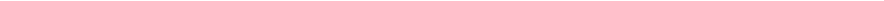 20350125150898林海强福建省福州市永泰县永泰城中永泰城中75620350125150900林坊慧福建省福州市永泰县永泰城中永泰城中75720350125150902陈彩云福建省福州市永泰县永泰城中永泰城中75820350125150908刘信坚福建省福州市永泰县永泰城中永泰城中75920350125150909陈雨欣福建省福州市永泰县永泰城中永泰城中76020350125150912黄嘉诚福建省福州市永泰县永泰城中永泰城中76120350125150919张雯福建省福州市永泰县永泰城中永泰城中76220350125150921卢雯欣福建省福州市永泰县永泰城中永泰城中76320350125150935张钰福建省福州市永泰县永泰城中永泰城中76420350125150952黄筱姗福建省福州市永泰县永泰城中永泰城中76520350125150971侯梦诗福建省福州市永泰县永泰城中永泰城中76620350125150980林世壕福建省福州市永泰县永泰城中永泰城中76720350125150981张维荣福建省福州市永泰县永泰城中永泰城中76820350125150983叶逸南福建省福州市永泰县永泰城中永泰城中76920350125150984杨泽坤福建省福州市永泰县永泰城中永泰城中77020350125150986温惠怡福建省福州市永泰县永泰城中永泰城中77120350125150987侯浩田福建省福州市永泰县永泰城中永泰城中77220350125150988王圣基福建省福州市永泰县永泰城中永泰城中77320350125150990张维梁福建省福州市永泰县永泰城中永泰城中